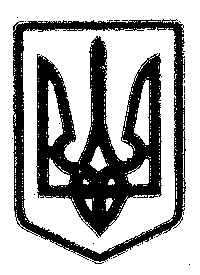  МІНІСТЕРСТВО ОСВІТИ І НАУКИ УКРАЇНИЛьвівський національний університет імені Івана ФранкаН А К А ЗЛьвів«______»____________ 2024 р.                                                         №________У СТУДЕНТСЬКИХ СПРАВАХ ЗАОЧНОГО НАВЧАННЯ ФІЛОЛОГІЧНОГО ФАКУЛЬТЕТУВідповідно до навчального плану та положення «Про проведення практик студентів вищих навчальних закладів України» затвердженим наказом Міністерства освіти України № 93 від 8.04.1993 року.Наказую:§ 1Скерувати студентів 3 курсу заочної форми здобуття освіти філологічного факультету Спеціалізації 014.01 Середня освіта (українська мова і література) та 035.01 українська мова та література на діалектологічну практику терміном з 04 березня до 17 березня 2024 року, дистанційно, за місцем проживання студентів (без оплати видатків).014 Середня освіта  (українська мова і література)22210012з     Берко Тетяна Володимирівна22210013з     Варфулемей Вероніка Євгеніївна22230286з     Волошин Юлія Мар’янівна22220032з     Дарвай Тамара Ярославівна22220132з     Ілюкова Тетяна Олександрівна22210016з     Мушка Ангеліна Сергіївна22210017з     Рудка Мар’яна Степанівна22210020з     Феденко Софія ГеннадіївнаКерівником практики призначити доцента катедри української мови імени професора Івана Ковалика доц. Костів О.М.22230289з     Караман Ангеліна Володимирівна22230282з     Копач Ірина Миколаївна 22230297з     Палайда Марія Петрівна22230287з     Пилипчук Вікторія Ігорівна22230305з     Сасадеуш Альбіна Анатоліївна22210018з     Сембай Дарія Миколаївна22210019з     Суслова Ольга Юріївна22230301з     Шемлій Олена ІгорівнаКерівником практики призначити доцента катедри української мови імени професора Івана Ковалика проф. Купчинську З.О.035 Філологія 035.01 (українська мова та література)2223006з       Захарук Анна Анатоліївна22230296з     Ісакова Анастасія Володимирівна22230281з     Кіраль Анна ІгорівнаКерівником практики призначити доцента катедри української мови імени професора Івана Ковалика доц. Мосур О.С.22230280з     Кіт Ольга Анатоліївна22210002з     Клисько Анастасія Василівна22210003з     Кобрин Юлія Романівна22230304з     Кокиза Анастасія Олександрівна22220088з     Комарницька Софія Іванівна	Керівником практики призначити доцента катедри української мови імени професора Івана Ковалика доц. Труш О.М.22230312з     Курус Тетяна Василівна22210005з     Леневич Марія Олександрівна22210007з     Михайлевич Анастасія Михайлівна22210008з     Осипчук Володимир Васильович22240329з     Остапів Анжела Володимирівна 22230311з     Пляцушок Софія Володимирівна22230298з     Притула Марта Ігорівна22230278з     Синишин Анастасія Орестівна22230295з     Смачило Ірина Володимирівна22210009з     Снігур Дарія Ігорівна22230319з     Сорока Софія-Андріана Андріївна22230294з     Феницька Богдана  Іванівна22220014з     Чиж Юлія Богданівна22210011з     Шкурина Аліна ОлександрівнаКерівником практики призначити доцента катедри української мови імени професора Івана Ковалика доц. Асіїв Л.В. 2	 Керівником практики призначити доцента катедри української мови імени професора Івана Ковалика Костів О.М. 3Відповідальність за організацію діалектологічної практики студентів заочної форми здобуття освіти філологічного факультету покласти на доцента української мови імени професора Івана Ковалика Костів О.М.    4Уповноважити заступника декана філологічного факультету Асіїв Л.В. провести інструктаж з техніки безпеки. 5Призначити термін захисту практики – до 03.06.2024 р.Термін ліквідації заборгованості за талоном № 2 встановити 20 червня 2024 року, за талоном форми «К» – 25 червня 2024 року.Проректор  							Андрій ГУКАЛЮК						                                                   ПОГОДЖЕНО:                                         В.о. декана факультету_______ Роман Крохмальний                                                     Зав. практиками _________ Світлана Жежерун 